LOOKING AHEAD	Daily Office (15 minute prayer service) Wednesday, Thursday & Saturday at 8am & 5.30pmSun 18 June 2017 10 am	Mass for Trinity 1 (Revd. Canon Irena Edgcumbe)Sat 24 June 2017 2pm	Celebrating May, Isabel and Mary’s 90th birthdays (afternoon tea party in the vicarage garden)Sun 25 June 2017 10am	Mass for Trinity 2Sun 25 June 2017 11.30am	Chalice Assistants (sharing good practice)Sun 25 June 2017 2pm	Confirmation Class (Vicarage)Mon 26 Jun 2017 7pm	Rosary Group (vicarage)Sat 1 July 2017 from 12.00pm	St Paul’s Way FestivalSun 2 July 2017 10am	Mass for Trinity 3Sun 2 July 2017 2pm 	Confirmation Class (Vicarage)Sun 2 July 2017 10am	Young People’s ServiceFri 7 July 2017 6.30pm	ALMA VISTORS & CELEBRATION Sun 9 July 2017 10am	Mass for Trinity 4 – ALMA SUNDAYSun 9 July 2017 2pm 	Confirmation Class (Vicarage)Sun 16 July 2017 10am	Mass for Trinity 5Sun 16 July 2017 2pm 	Confirmation Class (Vicarage)Wed 19 July 2017 6.45pm	PCC Meeting (church hall)Sun 23 July 2017 10am	Mass for Trinity 6 (with Baptism & Confirmation)  Bishop AdrianMon 24 July 2017 7pm	Rosary Group (vicarage)Sat 29 July 2017 11am-2pm	Summer Sale (church)Sun 30 July 2017 10am	Mass for Trinity 7Sun  6 August 2017 10am	Mass for the Transfiguration of Our LordSun 13 August 2017 10am	Mass for Trinity 9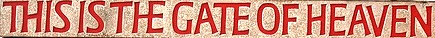 Winner of ‘The UK's Best Modern Churches’ award November 2013Next Sunday: 25th June 2017Mass for Second Sunday after TrinityHymns:   82  235   428   494(m) Jeremiah 20:7-13: Arthur   Psalm 69   Romans 6:1-11 Safia     Gospel  Matthew 10:24-39Intercessions: Jennea   Chalice: ToniSidespeople:  Arthur & JenneaVicar   Mother Bernadette Hegarty 020 3774 6833
Churchwarden:  Julian Bream   07818 048048
Churchwarden:  Safia Dimsdale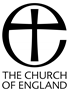 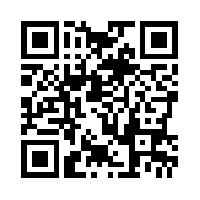 DONATIONS gratefully received for our roof fund by cheque payable to St Paul's, Bow Common, Gift Aided where possibleTHE PARISH OF
ST. PAUL WITH ST. LUKE    BOW COMMON 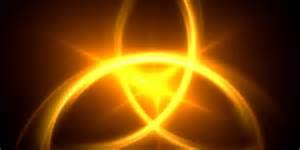 Sunday December 2019 Mass for 2nd Sunday of AdventHymns:   62   501   298    153 (m) Exodus 19:2-8: Nikki   Psalm 100    Romans 5:1-8 Julian      Gospel  Matthew 9:35-10:8Intercessions: Mary Mc   Chalice: SafiaSidespeople:  Nikki & AndiePLEASE PRAY FOR: Edmond Brien, William Jarvis, Naomi Harris, Esther Christian, , Margaret Diss, John Christian, Rachel Christian, Isobel Coates, Ray Williams, Charlie Berry, Dawn Smith, Sharni Josephine, Nojahan Hamid, Mark Emmerson, Jane Keefe, Audrey Mameli, Blesie Smith, John McLean, Kenneth Lambert, Joseph Agatha, Winnie Hegarty PegdenFor our link church of Santa Monica, Maputo in Mozambique

June Year’s Mind: Fr. Norry McCurry, Rose Raymundo, Rizalina Dizon, Stella Adeyamo            R I P  Di England, William Powls, Pedro ReyesOrdinary Time: After nearly 6 months of remembering the story of Jesus from birth to death, to Resurrection, to Ascension and the coming of the Holy Spirit at Pentecost, from today until the autumn we begin a period in the church’s year which is called ‘Ordinary Time’.  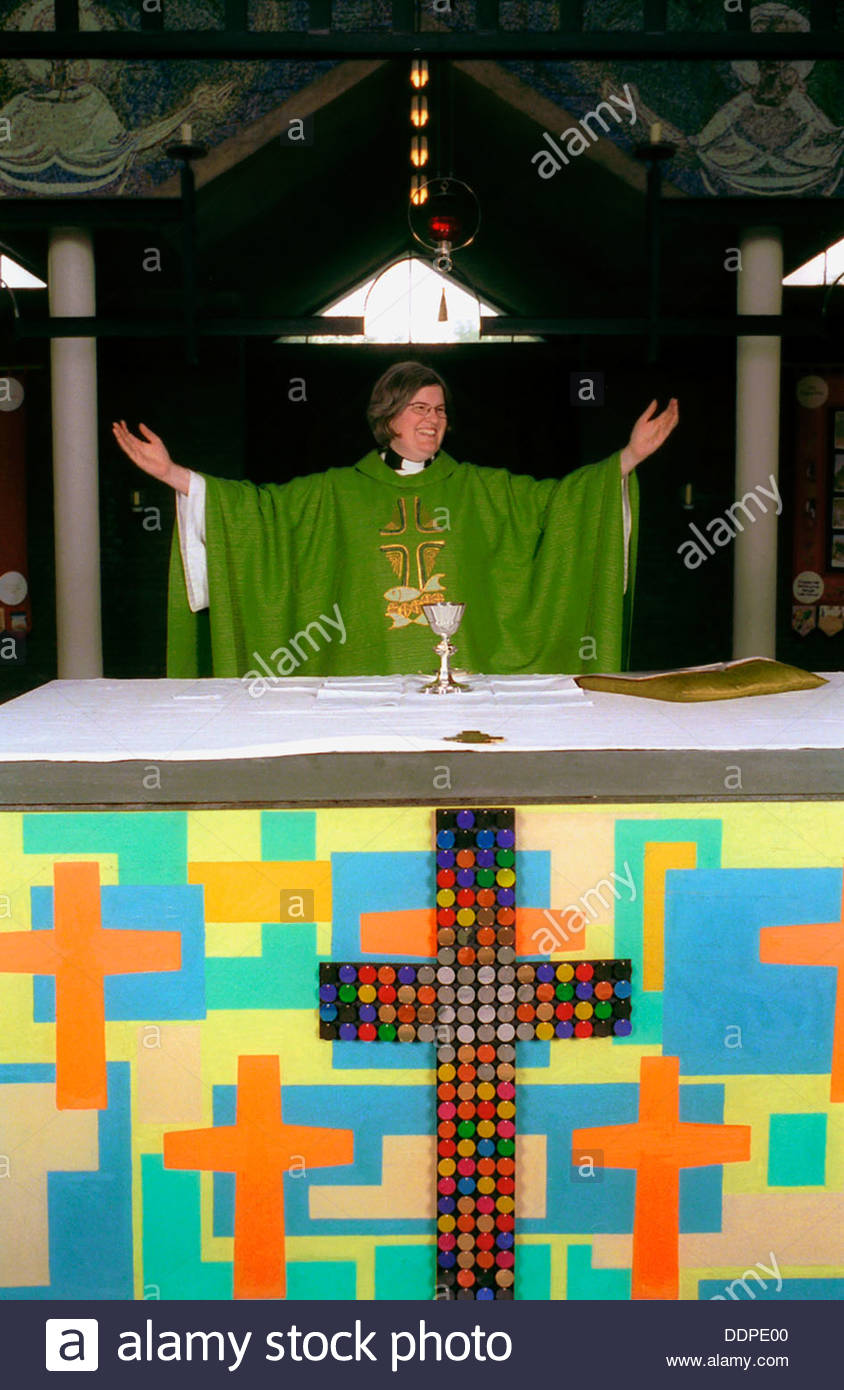 Traditionally the church marks this time with the colour ‘green’ – the colour of nature!  But be aware that God is at work in the ordinary times of our lives as well as in the special times!We welcome Revd Irena Edgcumbe as
 our celebrant and Sr Elizabeth as our preacher.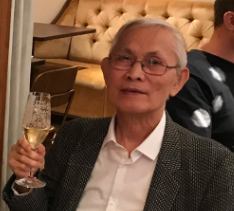 Pedro Reyes Rest in Peace We offer prayers for the sad loss of our brother and longstanding member of this congregation who passed on Wednesday.   Funeral arrangements to be confirmed.  Please hold Nikki and Ben in your prayers.St Paul’s Way Festival is on Saturday 1 July 2017 and we will be having two tables at the festival.  Please come along to support this very enjoyable community event.ALMA Visit –  Please offer a welcome to a delegation coming from Maputo to visit London.    We will host them on Friday 7th July from 6.30 – 8.45.    We will offer supper including Mozambiquan food.  The visit will end with Compline.  Jennea and Safia are co-ordinating the visit.  All members of the PCC and congregations are welcome.PCC HighlightsSaturday Sale at church on Saturday 29 July 11am-2pm. Agreed to look at offering a sale on Saturday every couple of months.Safeguarding policy and statement reviewed and signed.Common Fund – agreed 2017/2018 contribution to the Common Fund (£30k).  Mary and Julian attending the Common Fund meeting later this month. Agreed to buy cassock albs for new altar servers.Chalice Assistants:  Sharing best practice session after the Service on Sunday 25 June 2017.  It’s been some time since we have had the opportunity to review and share our skills and understanding of this very special task of assisting in the distribution of Holy Communion.    Please make a special effort to be at this service.  St Paul’s Way Festival –  Sat 1st July   We are hiring 2 tables possibly selling clothes and bric-a-brac.  Summer Sale at church on Saturday 29 July
 11am-2pm.  Please let family, friends and neighbours know so they can come along.  If you would like to help or know more about this event, talk to Toni.Look ! This Saturday – 
Put on your party clothes for this very important celebration  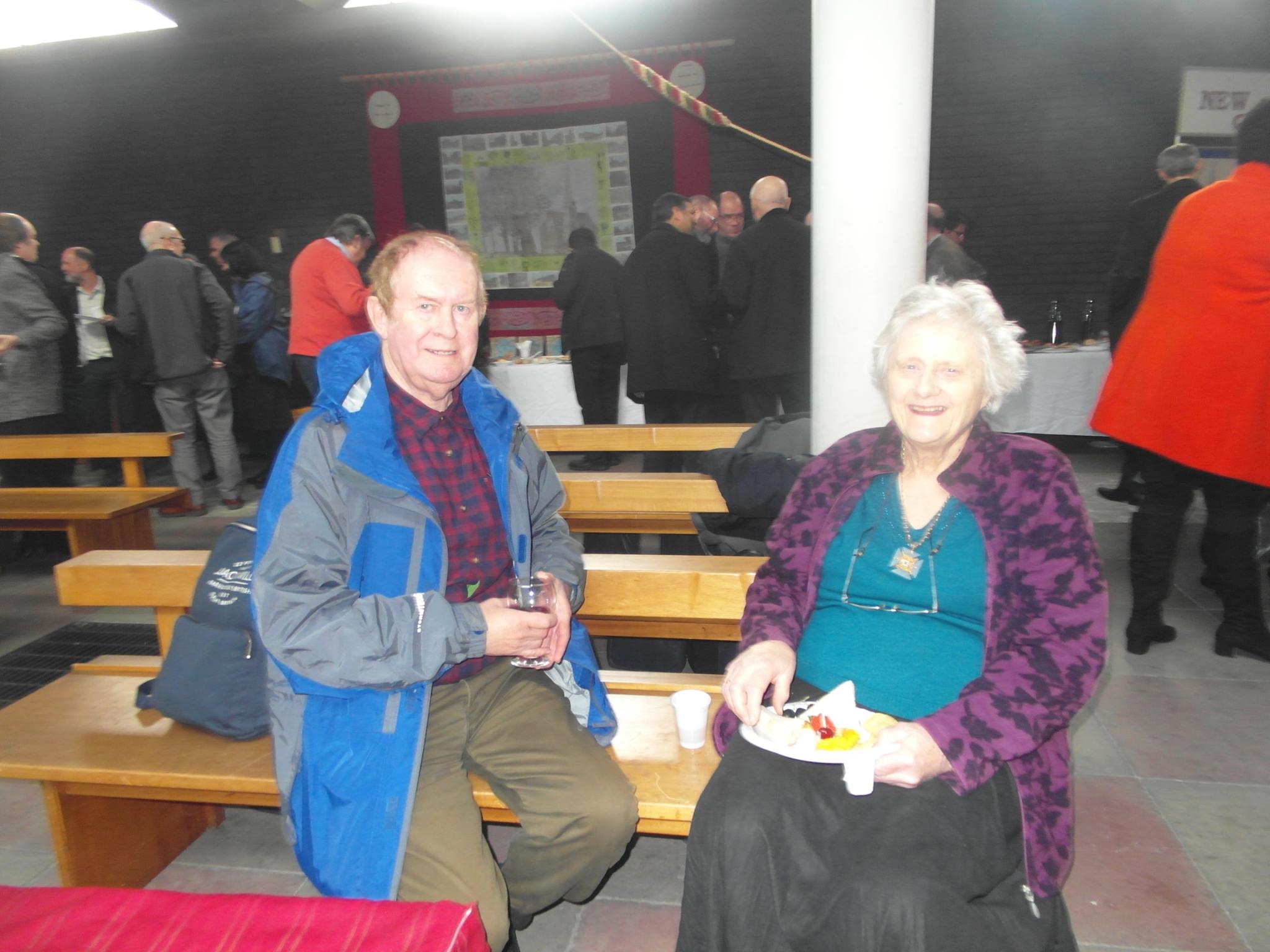 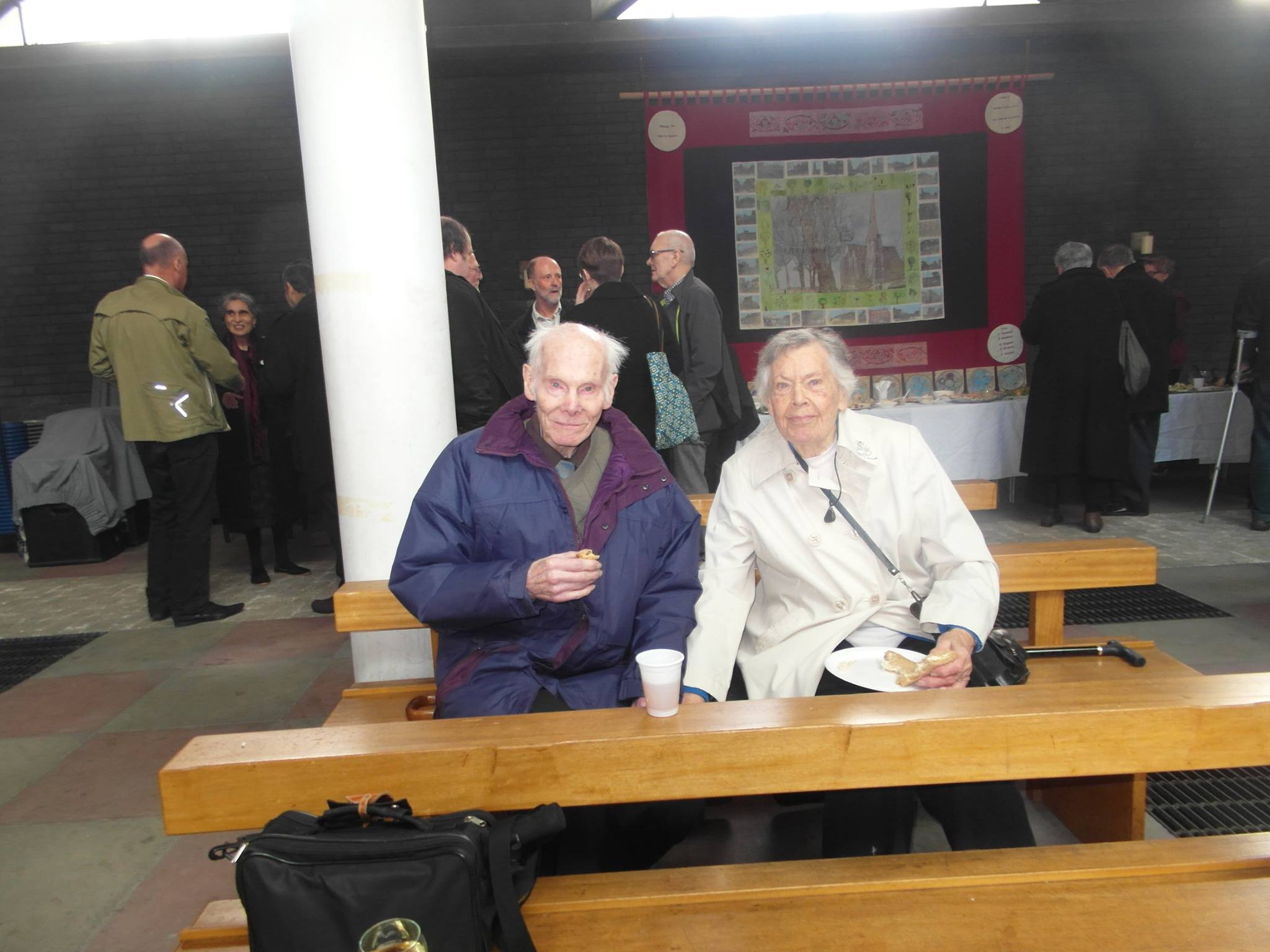 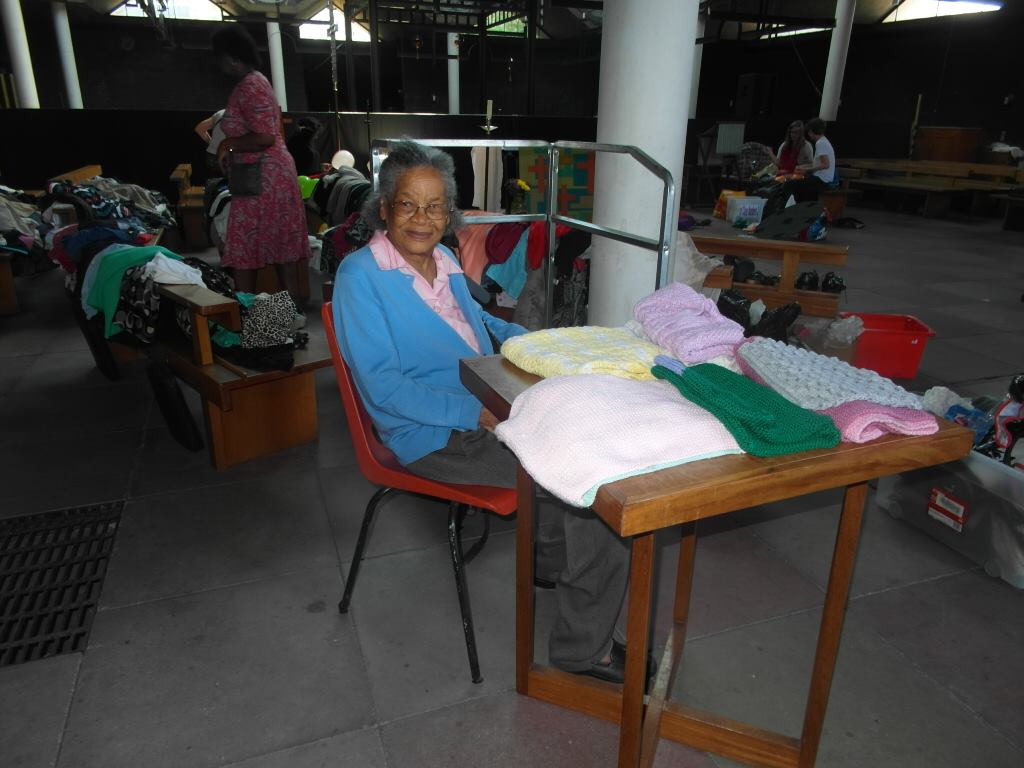 This year three of our beloved sisters celebrate their 90th birthday so we are holding a special party in the vicarage garden (weather permitting) on Saturday 24th June 2pm-5pm to celebrate with them, their friends and their family this very special birthday.  All members of the congregation, past and present are very welcome.There will be a special prize for the best hat worn for the occasion!